 II INTEGRACYJNY EVENT SPORTOWY  
Łodygowice 26 sierpnia  2023Regulamin zawodów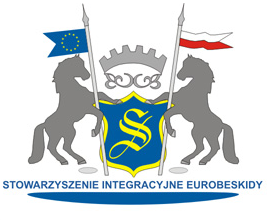 Cel
1. Propagowanie uprawiania sportu przez całe rodziny oraz osoby niepełnosprawne. 2. Popularyzacja aktywnego spędzania wolnego czasu.3. Podniesienie poziomu aktywności fizycznej, promocja zdrowego stylu życia.4. Upamiętnienie wydarzenia historycznego – Bitwy warszawskiej.5.Zapoznanie uczestników z działalnością Stowarzyszenia Integracyjnego Eurobeskidy.6. Promocja sportu osób niepełnosprawnych7. Tworzenie warunków do aktywnego spędzania czasu wolnego Organizator 
Stowarzyszenie Integracyjne Eurobeskidy, ul. Królowej Jadwigi 6, 34-325 Łodygowice.Termin i miejsce	Termin realizacji:  26 sierpnia  2023 r. Miejsce realizacji: Zespół Parkowo – Zamkowy w Łodygowicach, ul. Królowej Jadwigi 6Program zawodów26.08.2023 r.- sobota12.30  - potwierdzenie uczestnictwa przez zawodników,12:55   - uroczyste otwarcie i rozpoczęcie 13:00-15:00 - przeprowadzenie konkurencji sportowych i rekreacyjnych oraz konkurs historyczny „Bitwa warszawska ”15:20 - rozdanie nagród  16:00 – piknik historycznySposób przeprowadzenia zawodów Zawody sportowe składają się z kilku dyscyplin sportowo – rekreacyjnych z podziałem na kategorie wiekowe : 
1. Konkurencje dla osób niepełnosprawnych: a)	wózki – 50 m,b)	kręgle- 3 rzuty,c)	rzut piłeczką palantową do celu- 5 rzutów2. dzieci I-III, dzieci IV-VI z podziałem na chłopców i dziewczynkibieg na 50 m, kręgle – 3 rzuty,rzut piłeczką palantową do celu – 5 rzutów, 3. Konkurencje dla młodzieży i dorosłych z podziałem na kobiety i mężczyzn:a) bieg na 50 m, kręgle – 3 rzutyrzut piłeczką palantową do celu – 5 rzutów, 4. Uczestnicy eventu mogą startować maksymalnie w dwóch konkurencjach5. Szczegółowe regulaminy i zasady poszczególnych konkurencji zostaną podane 
w dniu zawodów. VI. 	Punktacje i nagrodyZa zajęcie pierwszych trzech miejsc w konkurencjach rekreacyjnych i sportowych zawodnicy otrzymują nagrody rzeczowe.Każdy uczestnik zawodów otrzymuje pamiątkowy medal okolicznościowy, napoje i wyżywienie.Każdy uczestnik wydarzenia zostanie objęty ubezpieczeniem.VII.	Zgłoszenia
Do udziału mogą zgłaszać się dzieci, młodzież osoby dorosłe i osoby niepełnosprawne - zwłaszcza rodziny Zgłoszenia będą przyjmowane do dnia 11 sierpnia 2023 roku.Regulamin jest dostępny w siedzibie Stowarzyszenia.Uczestników poniżej 18 roku życia obowiązuje dostarczenie do Organizatora pisemnej zgody prawnych opiekunów.Wyrażenie zgody na przetwarzanie danych osobowych – RODO.Komisja sędziowska1.	W skład komisji sędziowskiej wchodzą sędzia główny (kierownik zawodów) oraz sędziowie poszczególnych konkurencji. Finansowanie i wypadkiOrganizator zapewnia wszystkim uczestnikom wyżywienie (gorący posiłek 
i zimne napoje).Organizator zapewnia opiekę medyczną w trakcie trwania zawodów.Wszelkie urazy i wypadki powinny być niezwłocznie zgłaszane do kierowników konkurencji (sędziów) celem odnotowania w protokole zawodów, nie później jednak niż pół godziny po zakończeniu konkurencji. Nie zgłoszenie wypadku w wyznaczonym czasie powoduje przejęcie odpowiedzialności za zdarzenie przez uczestnika lub opiekuna. Wszystkie koszty organizacyjne, związane z przeprowadzeniem zawodów pokrywa Organizator.Organizator zapewnia środki ochrony zalecane przez Główny Inspektorat Sanitarny.Event będzie miał charakter zamknięty. Każdy uczestnik ponosi koszty opłaty startowej w wysokości 20 złotych.Postanowienia końcowe	
Obowiązkiem każdego uczestnika jest posiadanie dokumentu stwierdzającego tożsamość i okazanie go na żądanie organizatora imprezy.Każdy zawodnik w dniu zawodów powinien posiadać własny strój sportowy 
tj. tenisówki lub adidasy, koszulkę i spodenki lub dres. Każdego uczestnika zawodów obowiązuje kulturalne i sportowe zachowanie, zgodnie z zasadą fair-play. W razie złych warunków atmosferycznych organizator zastrzega sobie prawo do odwołania niektórych konkurencji.Organizator zastrzega sobie prawo do zmiany miejsca przeprowadzenia eventu.Organizator zawodów zastrzega sobie prawo do zmiany regulaminu.Wydarzenie będzie miało charakter zamknięty Ilość miejsc ograniczona. Decyduje kolejność zgłoszeń. 